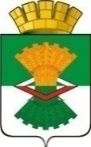 АДМИНИСТРАЦИЯМАХНЁВСКОГО МУНИЦИПАЛЬНОГО ОБРАЗОВАНИЯРАСПОРЯЖЕНИЕ    02 октября 2023 года                                                                             № 169п.г.т. МахнёвоОб утверждении Положения о внутришкольном учете отдельных
категорий несовершеннолетних в муниципальных
общеобразовательных учрежденияхВ соответствии с письмом Минпросвещения России от 23.08.2021г.                                 № 07-4715 «О направлении методических рекомендаций» (вместе с «Примерным положением об учете отдельных категорий несовершеннолетних                                                    в образовательных организациях»), руководствуясь Уставом Махнёвского муниципального образования,Утвердить Положение о внутришкольном учете отдельных категорий несовершеннолетних в муниципальных общеобразовательных учреждениях (далее - Положение) (прилагается).Руководителям общеобразовательных учреждений:осуществлять внутришкольный учет отдельных категорий несовершеннолетних в соответствии с Положением;направлять ежемесячно в срок до 25 числа месяца, следующего за отчетным, информацию о проведении индивидуально-профилактической работы с несовершеннолетними, состоящими на внутришкольном учете в формате Word на электронную почту admmahnevoobraz@yandex.ru: (приложение 1                                          к Положению).3.Настоящее распоряжение разместить на официальном сайте Махнёвского муниципального образования.4.Контроль за исполнением настоящего распоряжения возложить на заместителя Главы муниципального образования Г.А. Кокшарову.Глава Махнёвскогомуниципального образования                                                               А.С. КорелинУТВЕРЖДЕНО распоряжением Администрации Махнёвского муниципального образования от 02.10.2023 г. № 169ПОЛОЖЕНИЕо внутришкольном учете отдельных категорий несовершеннолетних в муниципальных общеобразовательных учреждениях1. Общие положенияПоложение внутришкольном учете отдельных категорий несовершеннолетних (далее - ВШУ) в муниципальных общеобразовательных учреждениях (далее - Положение), разработано в соответствии с Федеральным законом от 29 декабря 2012г. N 273-ФЗ «Об образовании в Российской Федерации», Федеральным законом от 24 июня 1999г. N 120-ФЗ «Об основах системы профилактики безнадзорности и правонарушений несовершеннолетних» (далее - Федеральный закон N 120-ФЗ), Федеральным законом от 24 июля 1998г. N 124-ФЗ «Об основных гарантиях прав ребенка в Российской Федерации», иными нормативными правовыми актами Российской Федерации, регламентирующими вопросы обеспечения прав и законных интересов несовершеннолетних, профилактики их безнадзорности и правонарушений, определяет порядок организации ВШУ в муниципальных общеобразовательных учреждениях и проведения индивидуально профилактической работы.Основной целью ВШУ в муниципальных общеобразовательных учреждениях является формирование полной и достоверной информации о несовершеннолетних, подлежащих учету, обеспечение ею внутренних и внешних пользователей, а также анализ и использование данной информации для принятия управленческих решений, направленных на организацию защиты прав и законных интересов несовершеннолетних, профилактики совершения ими правонарушений, устранение причин и условий, способствующих их безнадзорности и правонарушениям.Основными задачами ВШУ в муниципальных общеобразовательных учреждениях являются:обеспечение выявления несовершеннолетних, нуждающихся в оказании помощи, социально-педагогической реабилитации, организации с ними работы по предупреждению совершения ими правонарушений и (или) антиобщественных действий;систематизация информации о несовершеннолетних, подлежащих ВШУ, необходимой для организации индивидуальной профилактической работы, деятельности по профилактике безнадзорности и правонарушений несовершеннолетних (далее - профилактика);обеспечение анализа информации о несовершеннолетних, подлежащих ВШУ;определение оснований и приоритетных направлений плановой работы по профилактике и индивидуальной профилактической работе;обеспечение контроля и оценки эффективности деятельности по профилактике и индивидуальной профилактической работе.Основным требованием, предъявляемым к организации ВШУ, является актуализация данных, определяющих количественный состав несовершеннолетних, а также качественные характеристики их статуса и проводимой с ними работы.Формирование и использование данных ВШУ осуществляется с соблюдением требований обеспечения конфиденциальности и защиты персональных данных.Организация ВШУ регламентируется локальными нормативными актами муниципальных общеобразовательных учреждений и обеспечивается (в том числе в части принятия решения о постановке на учет/снятии с учета) руководителями муниципальных общеобразовательных учреждений.Организация ВШУ, а также формирование наблюдательных дел, несовершеннолетних, подлежащих ВШУ, осуществляется социальным педагогом муниципального общеобразовательного учреждения, а в случаях его отсутствия, иным лицом, на которое руководителем муниципального общеобразовательного учреждения возложены обязанности по ведению учета.Контроль за ведением ВШУ, оценка эффективности деятельности по профилактике, индивидуальной профилактической работе осуществляется руководителем муниципального общеобразовательного учреждения, а также лицом, на которое руководителем муниципального общеобразовательного учреждения возложены указанные обязанности.2. Категории несовершеннолетних, подлежащих учету
в муниципальных общеобразовательных учрежденияхВ муниципальных общеобразовательных учреждениях учету подлежат следующие категории несовершеннолетних:а)	отнесенные к категориям лиц, предусмотренным пунктом 1 статьи 5 Федерального закона N 120-ФЗ, в отношении которых органы и учреждения системы профилактики проводят индивидуальную профилактическую работу;б)	поставленные на учет с согласия руководителя муниципального общеобразовательного учреждения, нуждающиеся в социально-педагогической реабилитации, оказании иных видов помощи, организации с ними работы по предупреждению совершения ими правонарушений и (или) антиобщественных действий (пункт 2 статьи 5 Федерального закона N 120-ФЗ), в том числе соответствующие решения могут применять в отношении следующих категорий:вовлеченные в криминальные субкультуры, объединения антиобщественной направленности;проявляющие признаки девиантного, деструктивного поведения, аутоагрессии;- систематически пропускающие по неуважительным причинам занятия в муниципальных общеобразовательных учреждениях;систематически (неоднократно в течение шести месяцев) допускающие неисполнение или нарушение Устава муниципального общеобразовательного учреждения, правил внутреннего распорядка и иных локальных нормативных актов муниципального общеобразовательного учреждения;совершившие самовольные уходы из семей.3. Основания для учета несовершеннолетних
в муниципальных общеобразовательных учрежденияхВШУ включает осуществление обработки (получение, сбор, запись, систематизация, накопление, хранение, уточнение (обновление, изменение), использования, передачи (распространение, предоставление, доступ), обезличивания, блокирования, удаления, уничтожения данных о несовершеннолетнем и организации индивидуальной профилактической работы в его отношении, в том числе с использованием информационных систем.Основаниями для организации ВШУ, указанных в подпункте а) пункта 2.1 являются сведения, поступившие из органов и учреждений системы профилактики, об отнесении их к категориям лиц, установленным пунктом 1 статьи 5 Федерального закона N 120-ФЗ, и (или) постановление территориальной комиссии по делам несовершеннолетних и защите их прав с поручением об организации индивидуальной профилактической работы в отношении несовершеннолетнего.Основанием для учета несовершеннолетних, указанных в подпункте б) пункта 2.1, в соответствии с локальным нормативным актом муниципального общеобразовательного учреждения является решение руководителя муниципального общеобразовательного учреждения, решение коллегиального органа муниципального общеобразовательного учреждения (далее - Совет профилактики).4. Порядок учета несовершеннолетних
в муниципальных общеобразовательных учрежденияхПоступившие в муниципальное общеобразовательное учреждение из органов и учреждений системы профилактики сведения об отнесении несовершеннолетних к категориям лиц, установленным пунктом 1 статьи 5 Федерального закона N 120-ФЗ, постановления территориальной комиссии по делам несовершеннолетних и защите их прав с поручениями об организации индивидуальной профилактической работы в отношении несовершеннолетних с резолюцией руководителя образовательной организации «Для постановки на учет» незамедлительно передаются лицу, ответственному за ведение учета, для внесения в возможно короткие сроки (не более трех рабочих дней с момента регистрации информации в муниципальном общеобразовательном учреждении) в Журнал учета несовершеннолетних, состоящих на ВШУ, организации индивидуально-профилактической работы с несовершеннолетним.В случае поступления в муниципальное общеобразовательное учреждение информации о выявлении несовершеннолетних, указанных в подпункте б) пункта 2.1, в случае непосредственного выявления сотрудниками муниципального общеобразовательного учреждения указанных несовершеннолетних, социальный педагог, педагог-психолог муниципального общеобразовательного учреждения либо классный руководитель обучающегося несовершеннолетнего в соответствии с локальным нормативным актом муниципального общеобразовательного учреждения направляют руководителю муниципального общеобразовательного учреждения обоснованное представление о необходимости учета несовершеннолетнего.Представление о необходимости учета несовершеннолетних рассматривается Советом профилактики, руководителем муниципального общеобразовательного учреждения не позднее десяти дней с момента его получения.По результатам рассмотрения указанного представления может быть вынесено одно из следующих решений:об учете несовершеннолетнего и организации с ним индивидуальной профилактической работы, направленной на устранение причин, послуживших его основанием;о нецелесообразности учета несовершеннолетнего;о нецелесообразности учета несовершеннолетнего и об организации контроля за его поведением со стороны классного руководителя, иного педагога муниципального общеобразовательного учреждения (куратора).В случае принятия решения о постановке несовершеннолетнего на ВШУ и организации с ним индивидуальной профилактической работы, направленной на устранение причин, послуживших его основанием, информация о несовершеннолетнем, подлежащем ВШУ, передается лицу, ответственному за ведение ВШУ, для внесения в Журнал учета несовершеннолетних, состоящих на ВШУ.Решение руководителя муниципального общеобразовательного учреждения оформляется приказом о необходимости учета несовершеннолетнего.Решение Совета профилактики оформляется в виде протокола заседания.Решение об учете несовершеннолетнего в возможно короткие сроки (не более трех рабочих дней с момента осуществления учета) доводится до сведения:родителей (законных представителей) несовершеннолетнего;классного руководителя несовершеннолетнего обучающегося;представителя органа или учреждения системы профилактики, представившего сведения в муниципальное общеобразовательное учреждение;иных органов и учреждений системы профилактики (при выявлении необходимости организации взаимодействия).В отношении несовершеннолетних, указанных в подпункте а) пункта индивидуальная профилактическая работа осуществляется муниципальным общеобразовательным учреждением во взаимодействии с иными органами и учреждениями системы профилактики согласно межведомственным планам (программам) индивидуальной профилактической работы, утвержденным территориальной комиссией по делам несовершеннолетних и защите их прав, или в рамках исполнения постановлений территориальной комиссии по делам несовершеннолетних и защите их прав о реализации конкретных мер по защите прав и интересов детей.В отношении несовершеннолетних, указанных в подпункте б) пункта индивидуальная профилактическая работа, направленная на устранение причин, послуживших основанием для их учета, проводится согласно планам, программам и иным документам индивидуального планирования работы в отношении несовершеннолетнего, утвержденных руководителем муниципального общеобразовательного учреждения. По инициативе муниципального общеобразовательного учреждения также в индивидуальной профилактической работе могут участвовать иные органы и учреждения системы профилактики.В отношении всех категории несовершеннолетних, подлежащих ВШУ, формируются наблюдательные дела. К наблюдательному делу несовершеннолетнего приобщаются:документы, содержащие сведения, послужившие основанием для учета несовершеннолетнего;сведения об информировании родителей (законных представителей) несовершеннолетнего о постановке его на учет;справка об установочных данных несовершеннолетнего;акт о закреплении куратора за обучающимся несовершеннолетним;акты обследования условий жизни несовершеннолетнего;характеристики несовершеннолетнего от классного руководителя, куратора (оформляются не реже одного раза в три месяца с отражением динамики произошедших изменений в поведении);сведения о динамике успеваемости несовершеннолетнего в течение учебного периода;сведения о пропусках учебных занятий обучающимся в течение учебного периода (с указанием причин отсутствия);сведения о проведении индивидуальной профилактической работы с несовершеннолетним и его семьей;планы, программы и иные документы индивидуального планирования работы в отношении несовершеннолетнего, ежеквартально актуализируемые;результаты диагностик, анкетирования, тестирования несовершеннолетнего;рекомендации педагога-психолога классному руководителю, социальному педагогу, педагогам по работе с несовершеннолетним, сведения об их реализации;отчеты, служебные записки, докладные сотрудников муниципального общеобразовательного учреждения и иные документы, свидетельствующие о проводимой с несовершеннолетним работе;сведения об организации воспитательной работы, общественно-полезной, культурно-досуговой деятельности, кружковой занятости несовершеннолетнего в муниципальном общеобразовательном учреждении, организациях дополнительного образования и иных, участии в деятельности детских и молодежных общественных организациях, движениях, ученическом самоуправлении;сведения об оказании в рамках межведомственного взаимодействия различных видов помощи несовершеннолетнему органами и учреждениями системы профилактики;сведения о принятых решениях, примененных мерах воздействия в отношении несовершеннолетнего по итогам рассмотрения материалов на заседаниях территориальной комиссии по делам несовершеннолетних и защите их прав;документы, свидетельствующие о возможности снятия обучающегося с ВШУ (ходатайства о снятии с учета);иные документы, необходимые для организации работы                                                   с несовершеннолетним.Информация о проведении индивидуально-профилактической работы с несовершеннолетними, состоящими на ВШУ, ежемесячно, в срок до 25 числа месяца, следующего за отчетным, направляется на электронную почту: admmahnevoobraz@yandex.ru в формате Word (приложение 1 к положению).5. Основания снятия с ВШУ несовершеннолетних
в муниципальных общеобразовательных учрежденияхОснованиями снятия с ВШУ несовершеннолетних обучающихся в муниципальных общеобразовательных учреждениях являются:а)	прекращение образовательных отношений между несовершеннолетним и муниципальным общеобразовательным учреждением;б)	достижение восемнадцатилетнего возраста;в)	устранение причин и условий, ставших основаниями для учета, положительная динамика поведения, в связи с улучшением ситуации.В отношении несовершеннолетних, указанных в подпункте а) пунктапрекращение учета возможно в том числе при наличии постановления территориальной комиссии по делам несовершеннолетних и защите их прав о прекращении индивидуальной профилактической работы.В случае выбытия несовершеннолетнего, подлежащего учету, указанного в подпункте а) пункта 2.1, в другое муниципальное общеобразовательное учреждение, и выявления необходимости продолжения проведения в отношении него индивидуальной профилактической работы, информация о прекращении учета с приложением характеризующих материалов на несовершеннолетнего незамедлительно направляется в территориальную комиссию по делам несовершеннолетних и защите их прав, в муниципальное общеобразовательное учреждение, в котором несовершеннолетний продолжает обучение.В отношении несовершеннолетних, указанных в подпункте б) пунктаучет прекращается по мотивированному представлению социального педагога, классного руководителя, педагога-психолога, направленному руководителю муниципального общеобразовательного учреждения или в Совет профилактики, которое подлежит рассмотрению в возможно короткие сроки (не более пяти рабочих дней с момента поступления).По результатам рассмотрения представления о прекращении учета несовершеннолетнего может быть принято одно из следующих решений:о прекращении учета;о прекращении учета и об организации контроля за поведением несовершеннолетнего со стороны его классного руководителя, иного педагога образовательной организации (куратора);об отказе в прекращении учета.Решение руководителя муниципального общеобразовательного учреждения оформляется приказом.Решение о прекращении учета несовершеннолетнего Совета профилактики оформляется в виде протокола заседания.Решение о прекращении учета несовершеннолетнего доводится до сведения его родителей (законных представителей), классного руководителя несовершеннолетнего обучающегося.Лицом, ответственным за ведение учета, фиксируется в Журнале учета несовершеннолетних, состоящих на ВШУ, решение о прекращении учета несовершеннолетнего в муниципальном общеобразовательном учреждении с указанием оснований в возможно короткие сроки (не более пяти рабочих дней с момента принятия решения).Приложение к Положению о внутришкольном учете отдельных категорий несовершеннолетних в муниципальных общеобразовательных учреждениях, утвержденному распоряжению Администрации Махнёвского муниципального образования от 02.10.2023 г. № 169 Информация о проведении индивидуально-профилактической работы с обучающимися, состоящими на внутришкольном учете СОШ На вновь поставленных на ВШУ также необходимо направить характеристику в формате Word и PDF.№ п/пФ.И.О.Дата рожденияАдрес№СОШ/классФ.И.О.родителей (законных представит елей)Характе ристика семьиДата постановк и на учет (№ приказа, датаПричины постановки на учетДата снятия с учета(№ приказа , дата)Причины снятия с учетаЗанятоеть в дополн ительном образов анииПроведен ная работа за отчетный месяц (с указание м дат)1.